COLLAPSE ALL Introduction ::GuatemalaGeography ::GuatemalaPeople and Society ::GuatemalaGovernment ::GuatemalaEconomy ::GuatemalaEnergy ::GuatemalaCommunications ::GuatemalaTransportation ::GuatemalaMilitary ::GuatemalaTransnational Issues ::Guatemala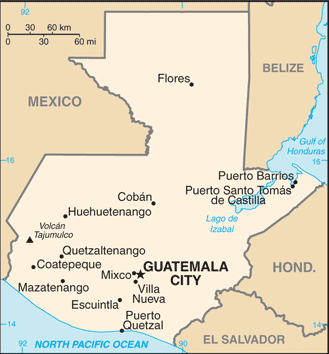 Background: 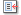 The Maya civilization flourished in Guatemala and surrounding regions during the first millennium A.D. After almost three centuries as a Spanish colony, Guatemala won its independence in 1821. During the second half of the 20th century, it experienced a variety of military and civilian governments, as well as a 36-year guerrilla war. In 1996, the government signed a peace agreement formally ending the internal conflict, which had left more than 200,000 people dead and had created, by some estimates, about 1 million refugees.The Maya civilization flourished in Guatemala and surrounding regions during the first millennium A.D. After almost three centuries as a Spanish colony, Guatemala won its independence in 1821. During the second half of the 20th century, it experienced a variety of military and civilian governments, as well as a 36-year guerrilla war. In 1996, the government signed a peace agreement formally ending the internal conflict, which had left more than 200,000 people dead and had created, by some estimates, about 1 million refugees.Location: Central America, bordering the North Pacific Ocean, between El Salvador and Mexico, and bordering the Gulf of Honduras (Caribbean Sea) between Honduras and BelizeCentral America, bordering the North Pacific Ocean, between El Salvador and Mexico, and bordering the Gulf of Honduras (Caribbean Sea) between Honduras and BelizeGeographic coordinates: 15 30 N, 90 15 W15 30 N, 90 15 WMap references: Central America and the Caribbean Central America and the Caribbean Area: total: 108,889 sq kmcountry comparison to the world: 107 land: 107,159 sq km water: 1,730 sq km total: 108,889 sq kmcountry comparison to the world: 107 land: 107,159 sq km water: 1,730 sq km Area - comparative: Area comparison map: 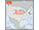 Area comparison map: Land boundaries: total: 1,687 kmborder countries: Belize 266 km, El Salvador 203 km, Honduras 256 km, Mexico 962 km total: 1,687 kmborder countries: Belize 266 km, El Salvador 203 km, Honduras 256 km, Mexico 962 km Coastline: 400 km400 kmMaritime claims: territorial sea: 12 nmexclusive economic zone: 200 nm continental shelf: 200 m depth or to the depth of exploitation territorial sea: 12 nmexclusive economic zone: 200 nm continental shelf: 200 m depth or to the depth of exploitation Climate: tropical; hot, humid in lowlands; cooler in highlandstropical; hot, humid in lowlands; cooler in highlandsTerrain: mostly mountains with narrow coastal plains and rolling limestone plateaumostly mountains with narrow coastal plains and rolling limestone plateauElevation extremes: lowest point: Pacific Ocean 0 mhighest point: Volcan Tajumulco 4,211 m note: highest point in Central America lowest point: Pacific Ocean 0 mhighest point: Volcan Tajumulco 4,211 m note: highest point in Central America Natural resources: petroleum, nickel, rare woods, fish, chicle, hydropowerpetroleum, nickel, rare woods, fish, chicle, hydropowerLand use: arable land: 13.78%permanent crops: 8.68% other: 77.55% (2011) arable land: 13.78%permanent crops: 8.68% other: 77.55% (2011) Irrigated land: 3,121 sq km (2003)3,121 sq km (2003)Total renewable water resources: 111.3 cu km (2011)111.3 cu km (2011)Freshwater withdrawal (domestic/industrial/agricultural): total: 3.46 cu km/yr (15%/31%/54%)per capita: 259.1 cu m/yr (2006) total: 3.46 cu km/yr (15%/31%/54%)per capita: 259.1 cu m/yr (2006) Natural hazards: numerous volcanoes in mountains, with occasional violent earthquakes; Caribbean coast extremely susceptible to hurricanes and other tropical stormsvolcanism: significant volcanic activity in the Sierra Madre range; Santa Maria (elev. 3,772 m) has been deemed a Decade Volcano by the International Association of Volcanology and Chemistry of the Earth's Interior, worthy of study due to its explosive history and close proximity to human populations; Pacaya (elev. 2,552 m), which erupted in May 2010 causing an ashfall on Guatemala City and prompting evacuations, is one of the country's most active volcanoes with frequent eruptions since 1965; other historically active volcanoes include Acatenango, Almolonga, Atitlan, Fuego, and Tacana numerous volcanoes in mountains, with occasional violent earthquakes; Caribbean coast extremely susceptible to hurricanes and other tropical stormsvolcanism: significant volcanic activity in the Sierra Madre range; Santa Maria (elev. 3,772 m) has been deemed a Decade Volcano by the International Association of Volcanology and Chemistry of the Earth's Interior, worthy of study due to its explosive history and close proximity to human populations; Pacaya (elev. 2,552 m), which erupted in May 2010 causing an ashfall on Guatemala City and prompting evacuations, is one of the country's most active volcanoes with frequent eruptions since 1965; other historically active volcanoes include Acatenango, Almolonga, Atitlan, Fuego, and Tacana Environment - current issues: deforestation in the Peten rainforest; soil erosion; water pollutiondeforestation in the Peten rainforest; soil erosion; water pollutionEnvironment - international agreements: party to: Antarctic Treaty, Biodiversity, Climate Change, Climate Change-Kyoto Protocol, Desertification, Endangered Species, Environmental Modification, Hazardous Wastes, Law of the Sea, Marine Dumping, Ozone Layer Protection, Ship Pollution, Wetlands, Whalingsigned, but not ratified: none of the selected agreements party to: Antarctic Treaty, Biodiversity, Climate Change, Climate Change-Kyoto Protocol, Desertification, Endangered Species, Environmental Modification, Hazardous Wastes, Law of the Sea, Marine Dumping, Ozone Layer Protection, Ship Pollution, Wetlands, Whalingsigned, but not ratified: none of the selected agreements Geography - note: no natural harbors on west coastno natural harbors on west coastNationality: noun: Guatemalan(s) adjective: Guatemalan noun: Guatemalan(s) adjective: Guatemalan Ethnic groups: Mestizo (mixed Amerindian-Spanish - in local Spanish called Ladino) and European 59.4%, K'iche 9.1%, Kaqchikel 8.4%, Mam 7.9%, Q'eqchi 6.3%, other Mayan 8.6%, indigenous non-Mayan 0.2%, other 0.1% (2001 census)Mestizo (mixed Amerindian-Spanish - in local Spanish called Ladino) and European 59.4%, K'iche 9.1%, Kaqchikel 8.4%, Mam 7.9%, Q'eqchi 6.3%, other Mayan 8.6%, indigenous non-Mayan 0.2%, other 0.1% (2001 census)Languages: Spanish (official) 60%, Amerindian languages 40%note: there are 23 officially recognized Amerindian languages, including Quiche, Cakchiquel, Kekchi, Mam, Garifuna, and Xinca Spanish (official) 60%, Amerindian languages 40%note: there are 23 officially recognized Amerindian languages, including Quiche, Cakchiquel, Kekchi, Mam, Garifuna, and Xinca Religions: Roman Catholic, Protestant, indigenous Mayan beliefsRoman Catholic, Protestant, indigenous Mayan beliefsDemographic profile: Guatemala is a predominantly poor country that struggles in several areas of health and development, including infant, child, and maternal mortality, malnutrition, literacy, and contraceptive awareness and use. The country's large indigenous population is disproportionately affected. Guatemala is the most populous country in Central America and has the highest fertility rate in Latin America. It also has the highest population growth rate in Latin America, which is likely to continue because of its large reproductive-age population and high birth rate. Almost half of Guatemala's population is under age 19, making it the youngest population in Latin America. Guatemala's total fertility rate has slowly declined during the last few decades due in part to limited government-funded health programs. However, the birth rate is still more than three children per woman and is markedly higher among its rural and indigenous populations.Guatemalans have a history of emigrating legally and illegally to Mexico, the United States, and Canada because of a lack of economic opportunity, political instability, and natural disasters. Emigration, primarily to the United States, escalated during the 1960 to 1996 civil war and accelerated after a peace agreement was signed. Thousands of Guatemalans who fled to Mexico returned after the war, but labor migration to southern Mexico continues. Guatemala is a predominantly poor country that struggles in several areas of health and development, including infant, child, and maternal mortality, malnutrition, literacy, and contraceptive awareness and use. The country's large indigenous population is disproportionately affected. Guatemala is the most populous country in Central America and has the highest fertility rate in Latin America. It also has the highest population growth rate in Latin America, which is likely to continue because of its large reproductive-age population and high birth rate. Almost half of Guatemala's population is under age 19, making it the youngest population in Latin America. Guatemala's total fertility rate has slowly declined during the last few decades due in part to limited government-funded health programs. However, the birth rate is still more than three children per woman and is markedly higher among its rural and indigenous populations.Guatemalans have a history of emigrating legally and illegally to Mexico, the United States, and Canada because of a lack of economic opportunity, political instability, and natural disasters. Emigration, primarily to the United States, escalated during the 1960 to 1996 civil war and accelerated after a peace agreement was signed. Thousands of Guatemalans who fled to Mexico returned after the war, but labor migration to southern Mexico continues. Population: 14,647,083 (July 2014 est.)country comparison to the world: 70 14,647,083 (July 2014 est.)country comparison to the world: 70 Age structure: 0-14 years: 36.2% (male 2,698,238/female 2,597,026)15-24 years: 22.1% (male 1,625,139/female 1,615,543) 25-54 years: 32.4% (male 2,251,665/female 2,487,332) 55-64 years: 4.2% (male 362,686/female 393,273) 65 years and over: 4.1% (male 286,041/female 330,140) (2014 est.) population pyramid: 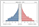 0-14 years: 36.2% (male 2,698,238/female 2,597,026)15-24 years: 22.1% (male 1,625,139/female 1,615,543) 25-54 years: 32.4% (male 2,251,665/female 2,487,332) 55-64 years: 4.2% (male 362,686/female 393,273) 65 years and over: 4.1% (male 286,041/female 330,140) (2014 est.) population pyramid: Dependency ratios: total dependency ratio: 81.8 %youth dependency ratio: 73.5 % elderly dependency ratio: 8.3 % potential support ratio: 12.1 (2013) total dependency ratio: 81.8 %youth dependency ratio: 73.5 % elderly dependency ratio: 8.3 % potential support ratio: 12.1 (2013) Median age: total: 21 yearsmale: 20.4 years female: 21.7 years (2014 est.) total: 21 yearsmale: 20.4 years female: 21.7 years (2014 est.) Population growth rate: 1.86% (2014 est.)country comparison to the world: 63 1.86% (2014 est.)country comparison to the world: 63 Birth rate: 25.46 births/1,000 population (2014 est.)country comparison to the world: 52 25.46 births/1,000 population (2014 est.)country comparison to the world: 52 Death rate: 4.82 deaths/1,000 population (2014 est.)country comparison to the world: 195 4.82 deaths/1,000 population (2014 est.)country comparison to the world: 195 Net migration rate: -2 migrant(s)/1,000 population (2014 est.)country comparison to the world: 166 -2 migrant(s)/1,000 population (2014 est.)country comparison to the world: 166 Urbanization: urban population: 49% of total population (2010)rate of urbanization: 3.4% annual rate of change (2010-15 est.) urban population: 49% of total population (2010)rate of urbanization: 3.4% annual rate of change (2010-15 est.) Major urban areas - population: GUATEMALA CITY (capital) 1.075 million (2009)GUATEMALA CITY (capital) 1.075 million (2009)Sex ratio: at birth: 1.05 male(s)/female0-14 years: 1.04 male(s)/female 15-24 years: 1.01 male(s)/female 25-54 years: 0.91 male(s)/female 55-64 years: 0.97 male(s)/female 65 years and over: 0.87 male(s)/female total population: 0.97 male(s)/female (2014 est.) at birth: 1.05 male(s)/female0-14 years: 1.04 male(s)/female 15-24 years: 1.01 male(s)/female 25-54 years: 0.91 male(s)/female 55-64 years: 0.97 male(s)/female 65 years and over: 0.87 male(s)/female total population: 0.97 male(s)/female (2014 est.) Mother's mean age at first birth: 20.3note: median age at first birth among women 25-29 (2009 est.) 20.3note: median age at first birth among women 25-29 (2009 est.) Maternal mortality rate: 120 deaths/100,000 live births (2010)country comparison to the world: 64 120 deaths/100,000 live births (2010)country comparison to the world: 64 Infant mortality rate: total: 23.51 deaths/1,000 live birthscountry comparison to the world: 77 male: 25.57 deaths/1,000 live births female: 21.35 deaths/1,000 live births (2014 est.) total: 23.51 deaths/1,000 live birthscountry comparison to the world: 77 male: 25.57 deaths/1,000 live births female: 21.35 deaths/1,000 live births (2014 est.) Life expectancy at birth: total population: 71.74 yearscountry comparison to the world: 143 male: 69.82 years female: 73.76 years (2014 est.) total population: 71.74 yearscountry comparison to the world: 143 male: 69.82 years female: 73.76 years (2014 est.) Total fertility rate: 2.99 children born/woman (2014 est.)country comparison to the world: 56 2.99 children born/woman (2014 est.)country comparison to the world: 56 Contraceptive prevalence rate: 43.3% (2002)43.3% (2002)Health expenditures: 6.7% of GDP (2011)country comparison to the world: 92 6.7% of GDP (2011)country comparison to the world: 92 Physicians density: 0.93 physicians/1,000 population (2009)0.93 physicians/1,000 population (2009)Hospital bed density: 0.7 beds/1,000 population (2011)0.7 beds/1,000 population (2011)Drinking water source: improved: urban: 99.1% of population rural: 88.6% of population total: 93.8% of population unimproved: urban: 0.9% of population rural: 11.4% of population total: 6.2% of population (2011 est.) improved: urban: 99.1% of population rural: 88.6% of population total: 93.8% of population unimproved: urban: 0.9% of population rural: 11.4% of population total: 6.2% of population (2011 est.) Sanitation facility access: improved: urban: 88.4% of population rural: 72.1% of population total: 80.2% of population unimproved: urban: 11.6% of population rural: 27.9% of population total: 19.8% of population (2011 est.) improved: urban: 88.4% of population rural: 72.1% of population total: 80.2% of population unimproved: urban: 11.6% of population rural: 27.9% of population total: 19.8% of population (2011 est.) HIV/AIDS - adult prevalence rate: 0.7% (2012 est.)country comparison to the world: 56 0.7% (2012 est.)country comparison to the world: 56 HIV/AIDS - people living with HIV/AIDS: 57,800 (2012 est.)country comparison to the world: 58 57,800 (2012 est.)country comparison to the world: 58 HIV/AIDS - deaths: 3,400 (2012 est.)country comparison to the world: 50 3,400 (2012 est.)country comparison to the world: 50 Major infectious diseases: degree of risk: highfood or waterborne diseases: bacterial diarrhea, hepatitis A, and typhoid fever vectorborne disease: dengue fever and malaria (2013) degree of risk: highfood or waterborne diseases: bacterial diarrhea, hepatitis A, and typhoid fever vectorborne disease: dengue fever and malaria (2013) Obesity - adult prevalence rate: 19.2% (2008)country comparison to the world: 100 19.2% (2008)country comparison to the world: 100 Children under the age of 5 years underweight: 13% (2009)country comparison to the world: 57 13% (2009)country comparison to the world: 57 Education expenditures: 3% of GDP (2012)country comparison to the world: 139 3% of GDP (2012)country comparison to the world: 139 Literacy: definition: age 15 and over can read and writetotal population: 75.9% male: 81.2% female: 71.1% (2011 est.) definition: age 15 and over can read and writetotal population: 75.9% male: 81.2% female: 71.1% (2011 est.) School life expectancy (primary to tertiary education): total: 11 yearsmale: 11 years female: 10 years (2007) total: 11 yearsmale: 11 years female: 10 years (2007) Child labor - children ages 5-14: total number: 929,852percentage: 21 % note: data represents children ages 5-17 (2006 est.) total number: 929,852percentage: 21 % note: data represents children ages 5-17 (2006 est.) Unemployment, youth ages 15-24: total: 7.5%country comparison to the world: 126 male: 4.5% female: 13.6% (2011) total: 7.5%country comparison to the world: 126 male: 4.5% female: 13.6% (2011) Country name: conventional long form: Republic of Guatemala conventional short form: Guatemala local long form: Republica de Guatemala local short form: Guatemala conventional long form: Republic of Guatemala conventional short form: Guatemala local long form: Republica de Guatemala local short form: Guatemala Government type: constitutional democratic republicconstitutional democratic republicCapital: name: Guatemala Citygeographic coordinates: 14 37 N, 90 31 W time difference: UTC-6 (1 hour behind Washington, DC during Standard Time) name: Guatemala Citygeographic coordinates: 14 37 N, 90 31 W time difference: UTC-6 (1 hour behind Washington, DC during Standard Time) Administrative divisions: 22 departments (departamentos, singular - departamento); Alta Verapaz, Baja Verapaz, Chimaltenango, Chiquimula, El Progreso, Escuintla, Guatemala, Huehuetenango, Izabal, Jalapa, Jutiapa, Peten, Quetzaltenango, Quiche, Retalhuleu, Sacatepequez, San Marcos, Santa Rosa, Solola, Suchitepequez, Totonicapan, Zacapa22 departments (departamentos, singular - departamento); Alta Verapaz, Baja Verapaz, Chimaltenango, Chiquimula, El Progreso, Escuintla, Guatemala, Huehuetenango, Izabal, Jalapa, Jutiapa, Peten, Quetzaltenango, Quiche, Retalhuleu, Sacatepequez, San Marcos, Santa Rosa, Solola, Suchitepequez, Totonicapan, ZacapaIndependence: 15 September 1821 (from Spain)15 September 1821 (from Spain)National holiday: Independence Day, 15 September (1821)Independence Day, 15 September (1821)Constitution: several previous; latest adopted 31 May 1985, effective 14 January 1986; suspended, reinstated, and amended in 1993 (2013)several previous; latest adopted 31 May 1985, effective 14 January 1986; suspended, reinstated, and amended in 1993 (2013)Legal system: civil law system; judicial review of legislative actscivil law system; judicial review of legislative actsInternational law organization participation: has not submitted an ICJ jurisdiction declaration; the Congress ratified Statute of Rome on 18 January 2012, and ICCt jurisdiction entered into force on 23 February 2012has not submitted an ICJ jurisdiction declaration; the Congress ratified Statute of Rome on 18 January 2012, and ICCt jurisdiction entered into force on 23 February 2012Suffrage: 18 years of age; universal; note - active duty members of the armed forces and police may not vote by law and are restricted to their barracks on election day18 years of age; universal; note - active duty members of the armed forces and police may not vote by law and are restricted to their barracks on election dayExecutive branch: chief of state: President Otto Fernando PEREZ MOLINA (since 14 January 2012); Vice President Ingrid Roxana BALDETTI Elias (since 14 January 2012); note - the president is both the chief of state and head of governmenthead of government: President Otto Fernando PEREZ MOLINA (since 14 January 2012); Vice President Ingrid Roxana BALDETTI Elias (since 14 January 2012) cabinet: Council of Ministers appointed by the president (For more information visit the World Leaders website ) 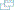 elections: president and vice president elected on the same ticket by popular vote for a four-year term (may not serve consecutive terms); election last held on 11 September 2011; runoff held on 6 November 2011 (next to be held in September 2015) election results: Otto Fernando PEREZ MOLINA elected president in a runoff election; percent of vote - Otto Fernando PEREZ MOLINA 53.7%, Manuel BALDIZON 46.3% chief of state: President Otto Fernando PEREZ MOLINA (since 14 January 2012); Vice President Ingrid Roxana BALDETTI Elias (since 14 January 2012); note - the president is both the chief of state and head of governmenthead of government: President Otto Fernando PEREZ MOLINA (since 14 January 2012); Vice President Ingrid Roxana BALDETTI Elias (since 14 January 2012) cabinet: Council of Ministers appointed by the president (For more information visit the World Leaders website ) elections: president and vice president elected on the same ticket by popular vote for a four-year term (may not serve consecutive terms); election last held on 11 September 2011; runoff held on 6 November 2011 (next to be held in September 2015) election results: Otto Fernando PEREZ MOLINA elected president in a runoff election; percent of vote - Otto Fernando PEREZ MOLINA 53.7%, Manuel BALDIZON 46.3% Legislative branch: unicameral Congress of the Republic or Congreso de la Republica (158 seats; members elected through a party list proportional representation system)elections: last held on 11 September 2011 (next to be held in September 2015) election results: percent of vote by party - PP 26.62%, UNE-GANA 22.67%, UNC 9.50%, LIDER 8.87%, CREO 8.67%, VIVA-EG 7.87%, Winaq-URNG-ANN 3.23%, PAN 3.12%, FRG 2.74%, PU 2.70%, other 3.59%; seats by party - PP 57, UNE-GANA 48, LIDER 14, UCN 14, CREO 12, VIVA-EG 6, PAN 2, Winaq-URNG-ANN 2, FRG 1, PU 1, Victoria 1; note - changes in party affiliation now reflect the following seat distribution: as of 15 January 2014 - PP 55, LIDER 39, TODOS 18, independents 10, CREO 8, UNE 8, GANA 6, EG 3, PU 2, PRI (formerly FRG) 2, PAN 1, UCN 1, URNG 2, Victoria 1, VIVA 1, Winaq 1 unicameral Congress of the Republic or Congreso de la Republica (158 seats; members elected through a party list proportional representation system)elections: last held on 11 September 2011 (next to be held in September 2015) election results: percent of vote by party - PP 26.62%, UNE-GANA 22.67%, UNC 9.50%, LIDER 8.87%, CREO 8.67%, VIVA-EG 7.87%, Winaq-URNG-ANN 3.23%, PAN 3.12%, FRG 2.74%, PU 2.70%, other 3.59%; seats by party - PP 57, UNE-GANA 48, LIDER 14, UCN 14, CREO 12, VIVA-EG 6, PAN 2, Winaq-URNG-ANN 2, FRG 1, PU 1, Victoria 1; note - changes in party affiliation now reflect the following seat distribution: as of 15 January 2014 - PP 55, LIDER 39, TODOS 18, independents 10, CREO 8, UNE 8, GANA 6, EG 3, PU 2, PRI (formerly FRG) 2, PAN 1, UCN 1, URNG 2, Victoria 1, VIVA 1, Winaq 1 Judicial branch: highest court(s): Supreme Court of Justice or Corte Suprema de Justicia (consists of 13 magistrates including the court president and organized into several chambers); note - the court president also supervises trial judges countrywide; Constitutional Court or Corte de Constitcionalidad (consists of 5 judges and 5 alternates)judge selection and term of office: Supreme Court magistrates elected by the Congress of the Republic from candidates proposed by the Postulation Committee, an independent body of deans of the country's university law schools, representatives of the country's law associations, and representatives of the Court of Appeal and other tribunals; magistrates elected for renewable 5-year terms; Constitutional Court judges - 1 elected by the Congress of the Republic, 1 by the Supreme Court, 1 by the president of the republic, 1 by the University of San Carlos, and 1 by the Lawyers Associatin (CANG); judges elected for concurrent 5-year terms; the presidency of the court rotates among the magistrates for a single 1-year term subordinate courts: numerous first instance and appellate courts highest court(s): Supreme Court of Justice or Corte Suprema de Justicia (consists of 13 magistrates including the court president and organized into several chambers); note - the court president also supervises trial judges countrywide; Constitutional Court or Corte de Constitcionalidad (consists of 5 judges and 5 alternates)judge selection and term of office: Supreme Court magistrates elected by the Congress of the Republic from candidates proposed by the Postulation Committee, an independent body of deans of the country's university law schools, representatives of the country's law associations, and representatives of the Court of Appeal and other tribunals; magistrates elected for renewable 5-year terms; Constitutional Court judges - 1 elected by the Congress of the Republic, 1 by the Supreme Court, 1 by the president of the republic, 1 by the University of San Carlos, and 1 by the Lawyers Associatin (CANG); judges elected for concurrent 5-year terms; the presidency of the court rotates among the magistrates for a single 1-year term subordinate courts: numerous first instance and appellate courts Political parties and leaders: Commitment, Renewal, and Order or CREO [Roberto GONZALEZ Diaz-Duran]Democratic Union or UD [Edwin Armando MARTINEZ Herrera] Encounter for Guatemala or EG [Nineth MONTENEGRO Cottom] Everyone Together for Guatemala or TODOS [Felipe ALEJOS] Grand National Alliance or GANA [Jaime Antonio MARTINEZ Lohayza] Guatemalan National Revolutionary Unity or URNG [Angel SANCHEZ Viesca] Institutional Republican Party (formerly the Guatemalan Republican Front) or PRI [Luis Fernando PEREZ] National Advancement Party or PAN [Juan GUTIERREZ Strauss] National Unity for Hope or UNE [Sandra TORRES] Nationalist Change Union or UCN [Mario ESTRADA] New National Alternative or ANN [Pablo MONSANTO] Patriot Party or PP [Ingrid Roxana BALDETTI Elias] Renewed Democratic Liberty or LIDER [Manuel BALDIZON] Unionista Party or PU [Alvaro ARZU Irigoyen] Victoria (Victory) [Amilcar RIVERA] Vision with Values or VIVA [Harold CABALLEROS] (part of a coalition with EG during the last legislative election) Winaq [Rigoberta MENCHU] Commitment, Renewal, and Order or CREO [Roberto GONZALEZ Diaz-Duran]Democratic Union or UD [Edwin Armando MARTINEZ Herrera] Encounter for Guatemala or EG [Nineth MONTENEGRO Cottom] Everyone Together for Guatemala or TODOS [Felipe ALEJOS] Grand National Alliance or GANA [Jaime Antonio MARTINEZ Lohayza] Guatemalan National Revolutionary Unity or URNG [Angel SANCHEZ Viesca] Institutional Republican Party (formerly the Guatemalan Republican Front) or PRI [Luis Fernando PEREZ] National Advancement Party or PAN [Juan GUTIERREZ Strauss] National Unity for Hope or UNE [Sandra TORRES] Nationalist Change Union or UCN [Mario ESTRADA] New National Alternative or ANN [Pablo MONSANTO] Patriot Party or PP [Ingrid Roxana BALDETTI Elias] Renewed Democratic Liberty or LIDER [Manuel BALDIZON] Unionista Party or PU [Alvaro ARZU Irigoyen] Victoria (Victory) [Amilcar RIVERA] Vision with Values or VIVA [Harold CABALLEROS] (part of a coalition with EG during the last legislative election) Winaq [Rigoberta MENCHU] Political pressure groups and leaders: Alliance Against Impunity or AI (which includes among others Center for Legal Action on Human Rights (CALDH), and Family and Friends of the Disappeared of Guatemala (FAMDEGUA))Civic and Political Convergence of Women Committee for Campesino Unity or CUC Coordinating Committee of Agricultural, Commercial, Industrial, and Financial Associations or CACIF Foundation for the Development of Guatemala or FUNDESA Guatemala Visible Mutual Support Group or GAM Movimiento PRO-Justicia National Union of Agriculture Workers or UNAGRO Alliance Against Impunity or AI (which includes among others Center for Legal Action on Human Rights (CALDH), and Family and Friends of the Disappeared of Guatemala (FAMDEGUA))Civic and Political Convergence of Women Committee for Campesino Unity or CUC Coordinating Committee of Agricultural, Commercial, Industrial, and Financial Associations or CACIF Foundation for the Development of Guatemala or FUNDESA Guatemala Visible Mutual Support Group or GAM Movimiento PRO-Justicia National Union of Agriculture Workers or UNAGRO International organization participation: BCIE, CACM, CD, CELAC, EITI (candidate country), FAO, G-24, G-77, IADB, IAEA, IBRD, ICAO, ICC (national committees), ICRM, IDA, IFAD, IFC, IFRCS, IHO, ILO, IMF, IMO, Interpol, IOC, IOM, IPU, ISO (correspondent), ITSO, ITU, ITUC (NGOs), LAES, LAIA (observer), MIGA, MINUSTAH, MONUSCO, NAM, OAS, OPANAL, OPCW, PCA, Petrocaribe, SICA, UN, UNAMID, UNCTAD, UNESCO, UNIDO, UNIFIL, Union Latina, UNISFA, UNITAR, UNMISS, UNOCI, UNWTO, UPU, WCO, WFTU (NGOs), WHO, WIPO, WMO, WTOBCIE, CACM, CD, CELAC, EITI (candidate country), FAO, G-24, G-77, IADB, IAEA, IBRD, ICAO, ICC (national committees), ICRM, IDA, IFAD, IFC, IFRCS, IHO, ILO, IMF, IMO, Interpol, IOC, IOM, IPU, ISO (correspondent), ITSO, ITU, ITUC (NGOs), LAES, LAIA (observer), MIGA, MINUSTAH, MONUSCO, NAM, OAS, OPANAL, OPCW, PCA, Petrocaribe, SICA, UN, UNAMID, UNCTAD, UNESCO, UNIDO, UNIFIL, Union Latina, UNISFA, UNITAR, UNMISS, UNOCI, UNWTO, UPU, WCO, WFTU (NGOs), WHO, WIPO, WMO, WTODiplomatic representation in the US: chief of mission: Ambassador Jose Julio Alejandro LIGORRIA Carballido (since 5 September 2013)chancery: 2220 R Street NW, Washington, DC 20008 telephone: [1] (202) 745-4952 FAX: [1] (202) 745-1908 consulate(s) general: Atlanta, Chicago, Denver, Houston, McAllen (TX), Miami, New York, Phoenix, San Francisco chief of mission: Ambassador Jose Julio Alejandro LIGORRIA Carballido (since 5 September 2013)chancery: 2220 R Street NW, Washington, DC 20008 telephone: [1] (202) 745-4952 FAX: [1] (202) 745-1908 consulate(s) general: Atlanta, Chicago, Denver, Houston, McAllen (TX), Miami, New York, Phoenix, San Francisco Diplomatic representation from the US: chief of mission: Ambassador Arnold A. CHACON (since 29 August 2011)embassy: 7-01 Avenida Reforma, Zone 10, Guatemala City mailing address: DPO AA 34024 telephone: [502] 2326-4000 FAX: [502] 2326-4654 chief of mission: Ambassador Arnold A. CHACON (since 29 August 2011)embassy: 7-01 Avenida Reforma, Zone 10, Guatemala City mailing address: DPO AA 34024 telephone: [502] 2326-4000 FAX: [502] 2326-4654 Flag description: three equal vertical bands of light blue (hoist side), white, and light blue, with the coat of arms centered in the white band; the coat of arms includes a green and red quetzal (the national bird) representing liberty and a scroll bearing the inscription LIBERTAD 15 DE SEPTIEMBRE DE 1821 (the original date of independence from Spain) all superimposed on a pair of crossed rifles signifying Guatemala's willingness to defend itself and a pair of crossed swords representing honor and framed by a laurel wreath symbolizing victory; the blue bands stand for the Pacific Ocean and the Caribbean Sea, as well as the sea and sky in general; the white band denotes peace and puritythree equal vertical bands of light blue (hoist side), white, and light blue, with the coat of arms centered in the white band; the coat of arms includes a green and red quetzal (the national bird) representing liberty and a scroll bearing the inscription LIBERTAD 15 DE SEPTIEMBRE DE 1821 (the original date of independence from Spain) all superimposed on a pair of crossed rifles signifying Guatemala's willingness to defend itself and a pair of crossed swords representing honor and framed by a laurel wreath symbolizing victory; the blue bands stand for the Pacific Ocean and the Caribbean Sea, as well as the sea and sky in general; the white band denotes peace and purityNational symbol(s): quetzal (bird)quetzal (bird)National anthem: name: "Himno Nacional de Guatemala" (National Anthem of Guatemala)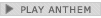 lyrics/music: Jose Joaquin PALMA/Rafael Alvarez OVALLE note: adopted 1897, modified lyrics adopted 1934; Cuban poet Jose Joaquin PALMA anonymously submitted lyrics to a public contest calling for a national anthem; his authorship was not discovered until 1911 name: "Himno Nacional de Guatemala" (National Anthem of Guatemala)lyrics/music: Jose Joaquin PALMA/Rafael Alvarez OVALLE note: adopted 1897, modified lyrics adopted 1934; Cuban poet Jose Joaquin PALMA anonymously submitted lyrics to a public contest calling for a national anthem; his authorship was not discovered until 1911 Economy - overview: Guatemala is the most populous country in Central America with a GDP per capita roughly one-half that of the average for Latin America and the Caribbean. The agricultural sector accounts for 13.5% of GDP and 30% of the labor force; key agricultural exports include coffee, sugar, bananas, and vegetables. The 1996 peace accords, which ended 36 years of civil war, removed a major obstacle to foreign investment, and since then Guatemala has pursued important reforms and macroeconomic stabilization. The Dominican Republic-Central America Free Trade Agreement (CAFTA-DR) entered into force in July 2006, spurring increased investment and diversification of exports, with the largest increases in ethanol and non-traditional agricultural exports. While CAFTA-DR has helped improve the investment climate, concerns over security, the lack of skilled workers, and poor infrastructure continue to hamper foreign direct investment. The distribution of income remains highly unequal with the richest 20% of the population accounting for more than 51% of Guatemala's overall consumption. More than half of the population is below the national poverty line, and 13% of the population lives in extreme poverty. Poverty among indigenous groups, which make up more than 40% of the population, averages 73%, with 22% of the indigenous population living in extreme poverty. Nearly one-half of Guatemala's children under age five are chronically malnourished, one of the highest malnutrition rates in the world. Guatemala is the top remittance recipient in Central America as a result of Guatemala's large expatriate community in the United States. These inflows are a primary source of foreign income, equivalent to one-half of the country's exports or one-tenth of its GDP.Guatemala is the most populous country in Central America with a GDP per capita roughly one-half that of the average for Latin America and the Caribbean. The agricultural sector accounts for 13.5% of GDP and 30% of the labor force; key agricultural exports include coffee, sugar, bananas, and vegetables. The 1996 peace accords, which ended 36 years of civil war, removed a major obstacle to foreign investment, and since then Guatemala has pursued important reforms and macroeconomic stabilization. The Dominican Republic-Central America Free Trade Agreement (CAFTA-DR) entered into force in July 2006, spurring increased investment and diversification of exports, with the largest increases in ethanol and non-traditional agricultural exports. While CAFTA-DR has helped improve the investment climate, concerns over security, the lack of skilled workers, and poor infrastructure continue to hamper foreign direct investment. The distribution of income remains highly unequal with the richest 20% of the population accounting for more than 51% of Guatemala's overall consumption. More than half of the population is below the national poverty line, and 13% of the population lives in extreme poverty. Poverty among indigenous groups, which make up more than 40% of the population, averages 73%, with 22% of the indigenous population living in extreme poverty. Nearly one-half of Guatemala's children under age five are chronically malnourished, one of the highest malnutrition rates in the world. Guatemala is the top remittance recipient in Central America as a result of Guatemala's large expatriate community in the United States. These inflows are a primary source of foreign income, equivalent to one-half of the country's exports or one-tenth of its GDP.GDP (purchasing power parity): $81.51 billion (2013 est.)country comparison to the world: 80 $78.91 billion (2012 est.) $76.64 billion (2011 est.) note: data are in 2013 US dollars $81.51 billion (2013 est.)country comparison to the world: 80 $78.91 billion (2012 est.) $76.64 billion (2011 est.) note: data are in 2013 US dollars GDP (official exchange rate): $53.9 billion (2013 est.)$53.9 billion (2013 est.)GDP - real growth rate: 3.3% (2013 est.)country comparison to the world: 103 3% (2012 est.) 4.2% (2011 est.) 3.3% (2013 est.)country comparison to the world: 103 3% (2012 est.) 4.2% (2011 est.) GDP - per capita (PPP): $5,300 (2013 est.)country comparison to the world: 157 $5,200 (2012 est.) $5,200 (2011 est.) note: data are in 2013 US dollars $5,300 (2013 est.)country comparison to the world: 157 $5,200 (2012 est.) $5,200 (2011 est.) note: data are in 2013 US dollars GDP - composition, by end use: household consumption: 84.5%government consumption: 11% investment in fixed capital: 14.1% investment in inventories: 0.7% exports of goods and services: 25.1% imports of goods and services: -35.3% (2013 est.) household consumption: 84.5%government consumption: 11% investment in fixed capital: 14.1% investment in inventories: 0.7% exports of goods and services: 25.1% imports of goods and services: -35.3% (2013 est.) GDP - composition, by sector of origin: agriculture: 13.5%industry: 23.8% services: 62.7% (2013 est.) agriculture: 13.5%industry: 23.8% services: 62.7% (2013 est.) Agriculture - products: sugarcane, corn, bananas, coffee, beans, cardamom; cattle, sheep, pigs, chickenssugarcane, corn, bananas, coffee, beans, cardamom; cattle, sheep, pigs, chickensIndustries: sugar, textiles and clothing, furniture, chemicals, petroleum, metals, rubber, tourismsugar, textiles and clothing, furniture, chemicals, petroleum, metals, rubber, tourismIndustrial production growth rate: 3.7% (2013 est.)country comparison to the world: 80 3.7% (2013 est.)country comparison to the world: 80 Labor force: 4.465 million (2013 est.)country comparison to the world: 85 4.465 million (2013 est.)country comparison to the world: 85 Labor force - by occupation: agriculture: 38%industry: 14% services: 48% (2011 est.) agriculture: 38%industry: 14% services: 48% (2011 est.) Unemployment rate: 4.1% (2011 est.)country comparison to the world: 35 3.5% (2010 est.) 4.1% (2011 est.)country comparison to the world: 35 3.5% (2010 est.) Population below poverty line: 54% (2011 est.)54% (2011 est.)Household income or consumption by percentage share: lowest 10%: 1.3%highest 10%: 42.4% (2006) lowest 10%: 1.3%highest 10%: 42.4% (2006) Distribution of family income - Gini index: 55.1 (2007)country comparison to the world: 11 55.8 (1998) 55.1 (2007)country comparison to the world: 11 55.8 (1998) Budget: revenues: $6.411 billionexpenditures: $7.851 billion (2013 est.) revenues: $6.411 billionexpenditures: $7.851 billion (2013 est.) Taxes and other revenues: 11.9% of GDP (2013 est.)country comparison to the world: 203 11.9% of GDP (2013 est.)country comparison to the world: 203 Budget surplus (+) or deficit (-): -2.7% of GDP (2013 est.)country comparison to the world: 111 -2.7% of GDP (2013 est.)country comparison to the world: 111 Public debt: 31% of GDP (2013 est.)country comparison to the world: 116 29.5% of GDP (2012 est.) 31% of GDP (2013 est.)country comparison to the world: 116 29.5% of GDP (2012 est.) Fiscal year: calendar yearcalendar yearInflation rate (consumer prices): 4.4% (2013 est.)country comparison to the world: 145 3.8% (2012 est.) 4.4% (2013 est.)country comparison to the world: 145 3.8% (2012 est.) Central bank discount rate: 6.5% (31 December 2010 est.)6.5% (31 December 2010 est.)Commercial bank prime lending rate: 13.4% (31 December 2013 est.)country comparison to the world: 56 13.49% (31 December 2012 est.) 13.4% (31 December 2013 est.)country comparison to the world: 56 13.49% (31 December 2012 est.) Stock of narrow money: $8.461 billion (31 December 2013 est.)country comparison to the world: 86 $7.975 billion (31 December 2012 est.) $8.461 billion (31 December 2013 est.)country comparison to the world: 86 $7.975 billion (31 December 2012 est.) Stock of broad money: $23.83 billion (31 December 2013 est.)country comparison to the world: 80 $22.3 billion (31 December 2012 est.) $23.83 billion (31 December 2013 est.)country comparison to the world: 80 $22.3 billion (31 December 2012 est.) Stock of domestic credit: $22.6 billion (31 December 2013 est.)country comparison to the world: 79 $20.5 billion (31 December 2012 est.) $22.6 billion (31 December 2013 est.)country comparison to the world: 79 $20.5 billion (31 December 2012 est.) Market value of publicly traded shares: $NA$NACurrent account balance: -$1.822 billion (2013 est.)country comparison to the world: 138 -$1.489 billion (2012 est.) -$1.822 billion (2013 est.)country comparison to the world: 138 -$1.489 billion (2012 est.) Exports: $10.29 billion (2013 est.)country comparison to the world: 94 $10.11 billion (2012 est.) $10.29 billion (2013 est.)country comparison to the world: 94 $10.11 billion (2012 est.) Exports - commodities: coffee, sugar, petroleum, apparel, bananas, fruits and vegetables, cardamomcoffee, sugar, petroleum, apparel, bananas, fruits and vegetables, cardamomExports - partners: US 40.2%, El Salvador 11.1%, Honduras 8%, Mexico 5.5%, Nicaragua 4.7%, Costa Rica 4.3% (2012)US 40.2%, El Salvador 11.1%, Honduras 8%, Mexico 5.5%, Nicaragua 4.7%, Costa Rica 4.3% (2012)Imports: $16.7 billion (2013 est.)country comparison to the world: 84 $15.84 billion (2012 est.) $16.7 billion (2013 est.)country comparison to the world: 84 $15.84 billion (2012 est.) Imports - commodities: fuels, machinery and transport equipment, construction materials, grain, fertilizers, electricity, mineral products, chemical products, plastic materials and productsfuels, machinery and transport equipment, construction materials, grain, fertilizers, electricity, mineral products, chemical products, plastic materials and productsImports - partners: US 38%, Mexico 11.3%, China 7.4%, El Salvador 4.6% (2012)US 38%, Mexico 11.3%, China 7.4%, El Salvador 4.6% (2012)Reserves of foreign exchange and gold: $7.118 billion (31 December 2013 est.)country comparison to the world: 84 $6.694 billion (31 December 2012 est.) $7.118 billion (31 December 2013 est.)country comparison to the world: 84 $6.694 billion (31 December 2012 est.) Debt - external: $17.67 billion (31 December 2013 est.)country comparison to the world: 83 $16.61 billion (31 December 2012 est.) $17.67 billion (31 December 2013 est.)country comparison to the world: 83 $16.61 billion (31 December 2012 est.) Exchange rates: quetzales (GTQ) per US dollar -7.883 (2013 est.) 7.8336 (2012 est.) 8.0578 (2010 est.) 8.1616 (2009) 7.5895 (2008) quetzales (GTQ) per US dollar -7.883 (2013 est.) 7.8336 (2012 est.) 8.0578 (2010 est.) 8.1616 (2009) 7.5895 (2008) Electricity - production: 8.146 billion kWh (2011 est.)country comparison to the world: 98 8.146 billion kWh (2011 est.)country comparison to the world: 98 Electricity - consumption: 8.161 billion kWh (2011 est.)country comparison to the world: 93 8.161 billion kWh (2011 est.)country comparison to the world: 93 Electricity - exports: 193.3 million kWh (2011 est.)country comparison to the world: 70 193.3 million kWh (2011 est.)country comparison to the world: 70 Electricity - imports: 525.6 million kWh (2011 est.)country comparison to the world: 79 525.6 million kWh (2011 est.)country comparison to the world: 79 Electricity - installed generating capacity: 2.745 million kW (2010 est.)country comparison to the world: 92 2.745 million kW (2010 est.)country comparison to the world: 92 Electricity - from fossil fuels: 56.5% of total installed capacity (2010 est.)country comparison to the world: 140 56.5% of total installed capacity (2010 est.)country comparison to the world: 140 Electricity - from nuclear fuels: 0% of total installed capacity (2010 est.)country comparison to the world: 100 0% of total installed capacity (2010 est.)country comparison to the world: 100 Electricity - from hydroelectric plants: 31.1% of total installed capacity (2010 est.)country comparison to the world: 75 31.1% of total installed capacity (2010 est.)country comparison to the world: 75 Electricity - from other renewable sources: 12.4% of total installed capacity (2010 est.)country comparison to the world: 20 12.4% of total installed capacity (2010 est.)country comparison to the world: 20 Crude oil - production: 14,020 bbl/day (2012 est.)country comparison to the world: 84 14,020 bbl/day (2012 est.)country comparison to the world: 84 Crude oil - exports: 10,960 bbl/day (2010 est.)country comparison to the world: 58 10,960 bbl/day (2010 est.)country comparison to the world: 58 Crude oil - imports: 0 bbl/day (2010 est.)country comparison to the world: 195 0 bbl/day (2010 est.)country comparison to the world: 195 Crude oil - proved reserves: 83.07 million bbl (1 January 2013 es)country comparison to the world: 73 83.07 million bbl (1 January 2013 es)country comparison to the world: 73 Refined petroleum products - production: 1,253 bbl/day (2010 est.)country comparison to the world: 110 1,253 bbl/day (2010 est.)country comparison to the world: 110 Refined petroleum products - consumption: 80,810 bbl/day (2011 est.)country comparison to the world: 84 80,810 bbl/day (2011 est.)country comparison to the world: 84 Refined petroleum products - exports: 4,911 bbl/day (2010 est.)country comparison to the world: 91 4,911 bbl/day (2010 est.)country comparison to the world: 91 Refined petroleum products - imports: 71,390 bbl/day (2010 est.)country comparison to the world: 59 71,390 bbl/day (2010 est.)country comparison to the world: 59 Natural gas - production: 0 cu m (2011 est.)country comparison to the world: 139 0 cu m (2011 est.)country comparison to the world: 139 Natural gas - consumption: 0 cu m (2010 est.)country comparison to the world: 153 0 cu m (2010 est.)country comparison to the world: 153 Natural gas - exports: 0 cu m (2011 est.)country comparison to the world: 112 0 cu m (2011 est.)country comparison to the world: 112 Natural gas - imports: 0 cu m (2011 est.)country comparison to the world: 201 0 cu m (2011 est.)country comparison to the world: 201 Natural gas - proved reserves: 2.96 billion cu m (1 January 2006 es)country comparison to the world: 96 2.96 billion cu m (1 January 2006 es)country comparison to the world: 96 Carbon dioxide emissions from consumption of energy: 11.71 million Mt (2011 est.)11.71 million Mt (2011 est.)Telephones - main lines in use: 1.744 million (2012)country comparison to the world: 63 1.744 million (2012)country comparison to the world: 63 Telephones - mobile cellular: 20.787 million (2012)country comparison to the world: 46 20.787 million (2012)country comparison to the world: 46 Telephone system: general assessment: fairly modern network centered in the city of Guatemaladomestic: state-owned telecommunications company privatized in the late 1990s opening the way for competition; fixed-line teledensity roughly 10 per 100 persons; fixed-line investments are being concentrated on improving rural connectivity; mobile-cellular teledensity approaching 140 per 100 persons international: country code - 502; landing point for both the Americas Region Caribbean Ring System (ARCOS-1) and the SAM-1 fiber optic submarine cable system that, together, provide connectivity to South and Central America, parts of the Caribbean, and the US; connected to Central American Microwave System; satellite earth station - 1 Intelsat (Atlantic Ocean) (2013) general assessment: fairly modern network centered in the city of Guatemaladomestic: state-owned telecommunications company privatized in the late 1990s opening the way for competition; fixed-line teledensity roughly 10 per 100 persons; fixed-line investments are being concentrated on improving rural connectivity; mobile-cellular teledensity approaching 140 per 100 persons international: country code - 502; landing point for both the Americas Region Caribbean Ring System (ARCOS-1) and the SAM-1 fiber optic submarine cable system that, together, provide connectivity to South and Central America, parts of the Caribbean, and the US; connected to Central American Microwave System; satellite earth station - 1 Intelsat (Atlantic Ocean) (2013) Broadcast media: 4 privately owned national terrestrial TV channels dominate TV broadcasting; multi-channel satellite and cable services are available; 1 government-owned radio station and hundreds of privately owned radio stations (2007)4 privately owned national terrestrial TV channels dominate TV broadcasting; multi-channel satellite and cable services are available; 1 government-owned radio station and hundreds of privately owned radio stations (2007)Internet country code: .gt.gtInternet hosts: 357,552 (2012)country comparison to the world: 60 357,552 (2012)country comparison to the world: 60 Internet users: 2.279 million (2009)country comparison to the world: 72 2.279 million (2009)country comparison to the world: 72 Airports: 291 (2013)country comparison to the world: 23 291 (2013)country comparison to the world: 23 Airports - with paved runways: total: 162,438 to 3,047 m: 2 1,524 to 2,437 m: 4 914 to 1,523 m: 6 under 914 m: 4 (2013) total: 162,438 to 3,047 m: 2 1,524 to 2,437 m: 4 914 to 1,523 m: 6 under 914 m: 4 (2013) Airports - with unpaved runways: total: 2752,438 to 3,047 m: 1 1,524 to 2,437 m: 2 914 to 1,523 m: 77 under 914 m: 195 (2013) total: 2752,438 to 3,047 m: 1 1,524 to 2,437 m: 2 914 to 1,523 m: 77 under 914 m: 195 (2013) Heliports: 1 (2013)1 (2013)Pipelines: oil 480 km (2013)oil 480 km (2013)Railways: total: 332 kmcountry comparison to the world: 118 narrow gauge: 332 km 0.914-m gauge (2008) total: 332 kmcountry comparison to the world: 118 narrow gauge: 332 km 0.914-m gauge (2008) Roadways: total: 11,501 kmcountry comparison to the world: 130 paved: 6,797 km (includes 127 km of expressways) unpaved: 4,704 km (2010) total: 11,501 kmcountry comparison to the world: 130 paved: 6,797 km (includes 127 km of expressways) unpaved: 4,704 km (2010) Waterways: 990 km (260 km navigable year round; additional 730 km navigable during high-water season) (2012)country comparison to the world: 66 990 km (260 km navigable year round; additional 730 km navigable during high-water season) (2012)country comparison to the world: 66 Ports and terminals: major seaport(s): Puerto Quetzal, Santo Tomas de Castillamajor seaport(s): Puerto Quetzal, Santo Tomas de CastillaMilitary branches: National Army of Guatemala (Ejercito Nacional de Guatemala, ENG; includes Guatemalan Navy (Fuerza de Mar, including Marines) and Guatemalan Air Force (Fuerza Aerea Guatemalteca, FAG)) (2013)National Army of Guatemala (Ejercito Nacional de Guatemala, ENG; includes Guatemalan Navy (Fuerza de Mar, including Marines) and Guatemalan Air Force (Fuerza Aerea Guatemalteca, FAG)) (2013)Military service age and obligation: all male citizens between the ages of 18 and 50 are eligible for military service; in practice, most of the force is volunteer, however, a selective draft system is employed, resulting in a small portion of 17-21 year-olds conscripted; conscript service obligation varies from 1 to 2 years; women can serve as officers (2013)all male citizens between the ages of 18 and 50 are eligible for military service; in practice, most of the force is volunteer, however, a selective draft system is employed, resulting in a small portion of 17-21 year-olds conscripted; conscript service obligation varies from 1 to 2 years; women can serve as officers (2013)Manpower available for military service: males age 16-49: 3,165,870females age 16-49: 3,371,217 (2010 est.) males age 16-49: 3,165,870females age 16-49: 3,371,217 (2010 est.) Manpower fit for military service: males age 16-49: 2,590,843females age 16-49: 2,926,544 (2010 est.) males age 16-49: 2,590,843females age 16-49: 2,926,544 (2010 est.) Manpower reaching militarily significant age annually: male: 171,092female: 168,151 (2010 est.) male: 171,092female: 168,151 (2010 est.) Military expenditures: 0.42% of GDP (2012)country comparison to the world: 127 0.41% of GDP (2011) 0.42% of GDP (2010) 0.42% of GDP (2012)country comparison to the world: 127 0.41% of GDP (2011) 0.42% of GDP (2010) Disputes - international: annual ministerial meetings under the Organization of American States-initiated Agreement on the Framework for Negotiations and Confidence Building Measures continue to address Guatemalan land and maritime claims in Belize and the Caribbean Sea; Guatemala persists in its territorial claim to half of Belize, but agrees to Line of Adjacency to keep Guatemalan squatters out of Belize's forested interior; both countries agreed in April 2012 to hold simultaneous referenda, scheduled for 6 October 2013, to decide whether to refer the dispute to the ICJ for binding resolution; Mexico must deal with thousands of impoverished Guatemalans and other Central Americans who cross the porous border looking for work in Mexico and the United Statesannual ministerial meetings under the Organization of American States-initiated Agreement on the Framework for Negotiations and Confidence Building Measures continue to address Guatemalan land and maritime claims in Belize and the Caribbean Sea; Guatemala persists in its territorial claim to half of Belize, but agrees to Line of Adjacency to keep Guatemalan squatters out of Belize's forested interior; both countries agreed in April 2012 to hold simultaneous referenda, scheduled for 6 October 2013, to decide whether to refer the dispute to the ICJ for binding resolution; Mexico must deal with thousands of impoverished Guatemalans and other Central Americans who cross the porous border looking for work in Mexico and the United StatesRefugees and internally displaced persons: IDPs: undetermined (more than three decades of internal conflict that ended in 1996 displaced mainly the indigenous Maya population and rural peasants; ongoing drug cartel and gang violence) (2011)IDPs: undetermined (more than three decades of internal conflict that ended in 1996 displaced mainly the indigenous Maya population and rural peasants; ongoing drug cartel and gang violence) (2011)Illicit drugs: major transit country for cocaine and heroin; in 2005, cultivated 100 hectares of opium poppy after reemerging as a potential source of opium in 2004; potential production of less than 1 metric ton of pure heroin; marijuana cultivation for mostly domestic consumption; proximity to Mexico makes Guatemala a major staging area for drugs (particularly for cocaine); money laundering is a serious problem; corruption is a major problem major transit country for cocaine and heroin; in 2005, cultivated 100 hectares of opium poppy after reemerging as a potential source of opium in 2004; potential production of less than 1 metric ton of pure heroin; marijuana cultivation for mostly domestic consumption; proximity to Mexico makes Guatemala a major staging area for drugs (particularly for cocaine); money laundering is a serious problem; corruption is a major problem 